АКТобщественной проверкина основании плана работы Общественной палаты г.о. Королев, 
в рамках проведения системного и комплексного общественного контроля, 
проведен общественная проверка по устранению замечаний жильцов в ходе проведения контроля качества ремонтных работ в МКДСроки проведения общественного контроля: 25.03.2021 г.Основания для проведения общественной проверки: план работы Общественной палаты г.о. Королев.Форма общественного контроля: мониторингПредмет общественной проверки - общественный контроль качества выполнения ремонтных работ в МКД. Состав группы общественного контроля:- Белозерова Маргарита Нурлаяновна, председатель комиссии «по ЖКХ, капитальному ремонту, контролю за качеством работы управляющих компаний, архитектуре, архитектурному облику городов, благоустройству территорий, дорожному хозяйству и транспорту»;- Якимова Варвара Владиславовна - член комиссииКонтрольная группа Общественной палаты г.о.Королев 25 марта совместно с руководителем подрядной организации "Блеск- сервис" Алексеем Трусовым  и жителями дома осуществили проверочные мероприятия по устранению замечаний после проведённого ремонта в подъездах МКД по адресу: ул. Калинина, д.5.Контрольные мероприятия показали: работы по уборке строительной пыли и мытье окон от строительной смеси и красок на стёклах в подъездах дома произведены. Замечания, полученные от жителей, устранены. Осталось завершить покраску входных дверей. Работа будет выполнена в ближайшие тёплые дни.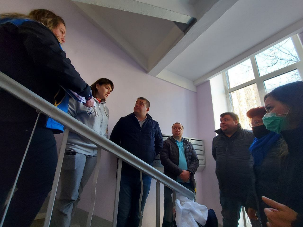 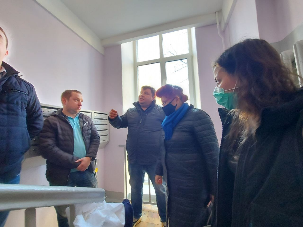 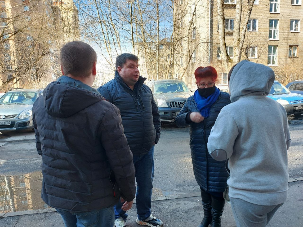 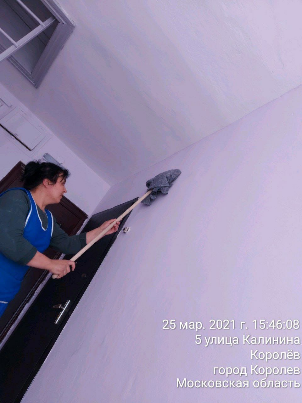 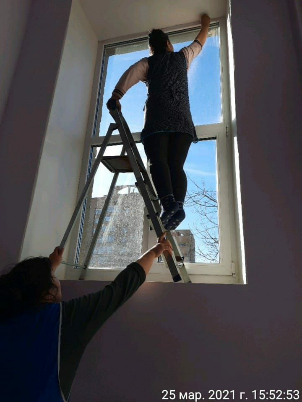 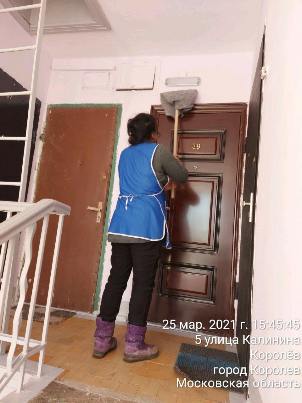 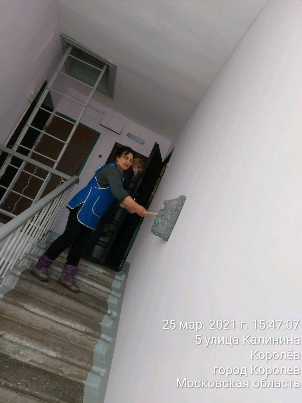 «УТВЕРЖДЕНО»Решением Совета Общественной палаты г.о. Королев Московской областиПредседатель комиссии «по ЖКХ, капитальному ремонту, контролю за качеством работы управляющих компаний, архитектуре, архитектурному облику городов, благоустройству территорий, дорожному хозяйству и транспорту» Общественной палаты г.о.Королев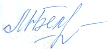 М.Н.Белозерова